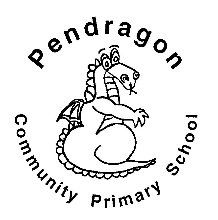 Pendragon Community Primary SchoolYear 5 Long Term Planning 2017-2018Pendragon Community Primary SchoolYear 5 Long Term Planning 2017-2018Pendragon Community Primary SchoolYear 5 Long Term Planning 2017-2018Pendragon Community Primary SchoolYear 5 Long Term Planning 2017-2018Pendragon Community Primary SchoolYear 5 Long Term Planning 2017-2018Pendragon Community Primary SchoolYear 5 Long Term Planning 2017-2018Pendragon Community Primary SchoolYear 5 Long Term Planning 2017-2018Pendragon Community Primary SchoolYear 5 Long Term Planning 2017-2018Pendragon Community Primary SchoolYear 5 Long Term Planning 2017-2018Pendragon Community Primary SchoolYear 5 Long Term Planning 2017-2018Pendragon Community Primary SchoolYear 5 Long Term Planning 2017-2018Autumn 1Autumn 1Autumn 2Autumn 2Spring 1Spring 1Spring 2Spring 2Summer 1Summer 1Summer 2Summer 2EnglishPoetry-vocabulary buildingViking saga: BeowulfSpeaking-Reading project- The value of education.Poetry-vocabulary buildingViking saga: BeowulfSpeaking-Reading project- The value of education.Persuasive writing: West Stow advert.Fact files:Viking gods.Reading:Christmas texts.Persuasive writing: West Stow advert.Fact files:Viking gods.Reading:Christmas texts.Adventure stories: Kensuke’s Kingdom (class reader)Adventure stories: Kensuke’s Kingdom (class reader)Recount: RE tripPlayscript linked with filming.Recount: RE tripPlayscript linked with filming.Poetry: The power of imageryGreek mythsPoetry: The power of imageryGreek mythsScience/technology explanation: night and dayNarrative poetry: The Highwayman Science/technology explanation: night and dayNarrative poetry: The Highwayman MathsNumber:Place valueAddition, Subtraction,Multiplication and DivisionStatistics (Interpreting Data)Prime numbersFractions: comparing, calculating, equivalence Number:Place valueAddition, Subtraction,Multiplication and DivisionStatistics (Interpreting Data)Prime numbersFractions: comparing, calculating, equivalence Number:Place valueAddition, Subtraction,Multiplication and DivisionStatistics (Interpreting Data)Prime numbersFractions: comparing, calculating, equivalence Number:Place valueAddition, Subtraction,Multiplication and DivisionStatistics (Interpreting Data)Prime numbersFractions: comparing, calculating, equivalence Number:FractionsDecimalsPercentagesNumber:FractionsDecimalsPercentagesNumber:FractionsDecimalsPercentagesNumber:FractionsDecimalsPercentagesGeometry:Properties of shapeAnglesPosition and DirectionMeasure:MeasuringConverting units of measurePerimeter and areaVolumeGeometry:Properties of shapeAnglesPosition and DirectionMeasure:MeasuringConverting units of measurePerimeter and areaVolumeGeometry:Properties of shapeAnglesPosition and DirectionMeasure:MeasuringConverting units of measurePerimeter and areaVolumeGeometry:Properties of shapeAnglesPosition and DirectionMeasure:MeasuringConverting units of measurePerimeter and areaVolumeScienceLiving things and their habitatsLiving things and their habitatsForces and MagnetsForces and MagnetsProperties and changes of materialsProperties and changes of materialsProperties and changes of materialsProperties and changes of materialsEarth and spaceEarth and spaceEarth and spaceAnimals including humans-SREArt & DesignViking ship figure head design drawing and paintingViking ship figure head design drawing and paintingEuropean artist study Matisse- printing, and appliqueEuropean artist study Matisse- printing, and appliquePottery (Hercules History link).Pottery (Hercules History link).ComputingAn introduction to E safetyAn introduction to E safetyPresenting using multi media text- powerpoint Presenting using multi media text- powerpoint Research linked to Art and GeographyResearch linked to Art and GeographyAnimation-story tellingAnimation-story tellingWorking towards E-Safety certificate.Working towards E-Safety certificate.Working towards E-Safety certificate.Construct a labyrinth using coding (scratch)DTShips and hull designShips and hull designFood-CaféFood-CaféConstruct a labyrinth gameConstruct a labyrinth gameGeographyMapping Viking and Angle Saxon settlementMapping Viking and Angle Saxon settlementRegion in Europe: Paris/ FranceRegion in Europe: Paris/ FranceEconomics comparison case study.Economics comparison case study.HistoryViking and Anglo Saxons(Visit to West Stow)Viking and Anglo Saxons(Visit to West Stow)Viking and Anglo Saxons(Visit to West Stow)Viking and Anglo Saxons(Visit to West Stow)Greece and its legacyGreece and its legacyGreece and its legacyGreece and its legacyLanguagesRevision and AlphabetNumbers to 60HobbiesRevision and AlphabetNumbers to 60HobbiesSchool (subjects and opinions)WinterHealthy eatingFrench CaféHealthy eatingFrench CaféRevision of family Descriptions (linked to family)Revision of family Descriptions (linked to family)My Week‘Bear Hunt’My Week‘Bear Hunt’‘Peace at Last’ (rooms in the house)la Fête Nationale‘Peace at Last’ (rooms in the house)la Fête Nationale‘Peace at Last’ (rooms in the house)la Fête NationaleMusicDon’t stop believingDon’t stop believingChristmas songsClassroom JazzClassroom JazzCompositionCompositionListeningListeningHistory of Music Instruments of the orchestra History of Music Instruments of the orchestra History of Music Instruments of the orchestra PEGymnastics- paired compositionsGymnastics- paired compositionsOrienteeringOrienteeringDance styles and dance through timeDance styles and dance through timeGymnastics-  press and goGymnastics-  press and goFundamentals of movement / Play leader trainingFundamentals of movement / Play leader trainingBatting, striking and fieldingBatting, striking and fieldingPEInvasion games- FootballInvasion games- FootballFundamentals of movement with a focus on Ball in handFundamentals of movement with a focus on Ball in handOAA- team work skills and gamesOAA- team work skills and gamesFundamentals of movementFundamentals of movementAthletics- HeptathlonAthletics- HeptathlonDance- On the beach Dance- On the beach PSHCEMyself and My Relationships 14My Emotions/Good to be MeMyself and My Relationships 14My Emotions/Good to be MeConflict ResolutionAnti - BullyingConflict ResolutionAnti - BullyingHealthier and Safer LifestylesManaging Risk/Safety ContextsHealthier and Safer LifestylesManaging Risk/Safety ContextsCitizenship 9Working Together/Going for GoalsCitizenship 9Working Together/Going for GoalsCitizenship 10Diversity and CommunitiesCitizenship 10Diversity and CommunitiesHealthy and Safer Lifestyles 20Sex and Relationships EducationHealthy and Safer Lifestyles 20Sex and Relationships EducationReligious EducationSchool: Origin and spread of religions.School: Origin and spread of religions.Core: What is it like to be a Christian in the Diocese of Vellore? (South India)Core: What is it like to be a Christian in the Diocese of Vellore? (South India)Core: What can stories and images of deities tell us about Hindu beliefs?Core: What can stories and images of deities tell us about Hindu beliefs?School: Words of Wisdom: What can we learn from reflecting on Christian, Sikh and Muslim wisdom?Visit to BedfordSchool: Words of Wisdom: What can we learn from reflecting on Christian, Sikh and Muslim wisdom?Visit to BedfordCore: Who do people say that I am? (Jesus)Core: Who do people say that I am? (Jesus)School: Jesus: Why is Jesus an inspiration to some people?School: Jesus: Why is Jesus an inspiration to some people?